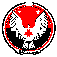  СОВЕТ  ДЕПУТАТОВ МУНИЦИПАЛЬНОГО  ОБРАЗОВАНИЯ  «КЛЮЧЕВСКОЕ»            «КЛЮЧ»  МУНИЦИПАЛ  КЫЛДЫТЭТЛЭН ДЕПУТАТ  КЕНЕШЕЗРЕШЕНИЕСОВЕТА ДЕПУТАТОВМУНИЦИПАЛЬНОГО ОБРАЗОВАНИЯ «КЛЮЧЕВСКОЕ»Об  итогах  исполнения  социально-экономического развития муниципального образования «Ключевское»  за  2015 годПринято  Советом  депутатов  муниципального образования  «Ключевское»                                          Руководствуясь  Уставом  муниципального  образования  «Ключевское»,  Совет  депутатов  муниципального  образования  «Ключевское»  РЕШАЕТ:Утвердить  «Итоги социально-экономического развития муниципального образования «Ключевское»  за   2015 г.Настоящее   решение  вступает  в  силу  после  его  принятия.Настоящее  решение  официально  опубликовать  (обнародовать)  в  порядке,  предусмотренном  Уставом  муниципального  образования  «Ключевское».Глава муниципальногообразования «Ключевское»                                                         В.А. Главатскихп. Кез16  марта  2016 года№161                                                                                                  Утверждено                                                                               решением Совета депутатов                                                                               муниципального  образования                                                                                «Ключевское»                                                                               от 16 марта  2016  года  №161    Итогиисполнения программысоциально-экономического развитияМО «Ключевское»за 2015 год1. Основные показатели социально-экономического развитияМО «Ключевское» за 2015 год.                                                                                                                                     Таблица № 11.2 Демографическая и семейная политика.       На территории поселения за отчетный период проживало населения 1119 чел.,   уменьшилось по сравнению с прошлым отчетным периодом на 2,1 %. Среди них   пользующиеся мерами социальной поддержки: участники ЧАЭС – 2 чел., 12 участников боевых действий, тружеников тыла – 21 чел., участников строительства железной дороги Балезино-Ижевск - 6 чел.          Работающих на предприятиях и организациях поселения - 190 чел., т.е. на 3,5 % меньше, чем в 2014 г., работающих за пределами территории - 276 человек, т.е. 0,4 % больше, пенсионеров – 246 чел., на 1,7 % увеличилось, детей до 18 лет – 264, идет увеличение на 3,1 %. Уровень смертности уменьшился на 14,6 %, уровень рождаемости увеличился на 2,3 %. Основными причинами сокращения населения остаются низкая рождаемость вследствие определенных экономических и социально-исторических причин, снижение в последние годы продолжительности жизни населения, а также миграция населения.       В настоящее время семья подвержена огромному числу рисков. Для значительного количества семей характерны низкий материальный достаток и жилищно-бытовая неустроенность.Численность и состав населения муниципального образования за 2015 г.                                                                                                                  Таблица  № 2 Показатели семей с детьми до 18 – летнего возраста.                                                                                                                     Таблица № 3       На территории поселения зарегистрировано 152 семей с детьми до 18 лет, многодетных малообеспеченных семей – 28.       1.3 Качественное и доступное здравоохранение.       Первую медицинскую помощь на территории муниципального образования оказывают 3 фельдшерско-акушерских пункта: Пужмезьский, Пажманский и  Камыжевский. ФАП укомплектованы квалифицированными кадрами. Медицинские работники ведут активную работу среди населения по профилактике заболеваний: проводят беседы на сходах, в школе. Основные направления в работе ФАП являются профилактика заболеваний, диспансеризация и иммунизация населения. Детской смертности в последние годы не зарегистрировано. Своевременно  проводятся плановые профилактические вакцинации и ревакцинации детям всех  возрастов. Дети грудного возраста обеспечиваются адаптированными молочными смесями. Инфекционных больных в поселении не зарегистрировано.  1.4 Развитие физической культуры и спорт.       Основной целью развития физической культурой и спортом за отчетный период  являлось рост количества занимающихся спортом, улучшение физкультурно-оздоровительной работы в трудовых коллективах по укреплению здоровья трудящихся,  снижение заболеваемости, утверждение здорового образа  жизни; привлечение  населения,  в т.ч. пенсионного возраста,  к  регулярным  занятиям  физической  культурой  и  спортом.  Проведен туристический слет среди школьников и молодежи, лыжные соревнования среди школьников и молодежи, игра в шашки и шахматы. Охват регулярными занятиями физической культурой в спортивных секциях и физкультурно-оздоровительных группах - 350 чел. Основной вид спорта – дартс, лыжные гонки. Физкультурно-массовых мероприятий по поселению проведено - 17. С каждым годом граждан, занимающихся спортом, становится все больше.Основные показатели развития физкультуры и спорта.                                                                                                                     Таблица № 41.5 Развитие и модернизация системы образования.       Основная цель развития - создание правовых, организационных, экономических условий, обеспечивающих доступность, высокое качество и эффективность образования, соответствующего требованиям инновационного развития, современным потребностям общества и каждого гражданина.      На территории поселения две общеобразовательные школы. Обе школы  располагаются  в  приспособленных  помещениях.  Проектная  мощность  двух  школ  200  учащихся  в  год.  При  МБОУ «Пужмезьская ООШ»  работает  группа  кратковременного  пребывания  детей  и  разновозрастная  дошкольная  группа  при  МКОУ «Пажманская ООШ». Проводятся кружки, секции, индивидуальные консультации.        В образовательных учреждениях уделяется особое внимание формированию здорового образа жизни учащихся: - установлен постоянный контроль за динамикой здоровья, качеством физического развития в каждом образовательном учреждении;- проводится комплексная оценка здоровья учащихся, воспитанников;- под контролем Управления образования находятся вопросы санитарно-гигиенических условий в образовательных учреждениях (тепловой режим, освещенность, обеспеченность мебелью). Оформлены уголки с информацией по вопросам профилактики вредных привычек. Принимаются меры по оптимальной загрузке спортивных площадок, по использованию их в вечернее время, в выходные и каникулярные дни для работы групп и секций оздоровительной и спортивной направленности.        В летний период в обеих школах были организованы летние лагеря труда и отдыха.       Учащиеся и учителя ежегодно участвуют на всех районных соревнованиях и занимают призовые места.        Организован подвоз для учащихся из отдаленных деревень ежедневно на школьном автобусе.Прогноз основных параметров социально-экономического развития отрасли«Образование» за 2015 год.                         .                                                                                              Таблица № 51.6 Доходы населения.       Основными источниками доходов населения являются заработная плата работающих и пенсии пенсионеров, различные пособия, доходы, получающие от реализации продукции произведённой в ЛПХ. У работающих в нефтяном промысле, на РЖД, самые высокие заработные платы, низкие - у работников сельскохозяйственного предприятия, у людей, выполняющих разовые работы, официальной заработной платы нет. Рост пенсий не обеспечивает реального повышения уровня жизни пенсионеров, поскольку значительная  часть их пенсий расходуется на оплату лекарств, медицинских услуг, повышенных  тарифов коммунальных услуг  и.т.д. Для повышения доходов в наших условиях нужно эффективнее заниматься  ведением ЛПХ, разводить высокопродуктивных коров, свиней, разведением птиц. 1.7 Развитие рынка труда и занятость населения.       Ситуация на рынке занятости населения напряженная. Молодежь, из-за низкой заработной платы, тяжелых условий труда, выезжает за пределы муниципального образования. По тем же причинам происходит отток специалистов. Люди более старших возрастов занимаются личным подсобным хозяйством или работают на разовых сезонных работах у частных предпринимателей. Количество незарегистрированных безработных за отчетный  период уменьшилось на 19 %, зарегистрированных безработных увеличилось на 109 %.  Численность населения, работающих за пределами поселения уменьшилось на 0,4 %., в  то же время численность занятого населения уменьшилось на 2,8 %. Динамика показателей занятости и безработицы за 2015 год.                                                                                                                    Таблица  № 61.8 Трудовые отношения, улучшение условий и охраны труда.       Ежегодно руководители организаций проходят обучение на курсах по охране труда и аттестацию, проводятся ежегодные инструктажи по технике безопасности с сотрудниками с заполнением журналов по инструктажам. За 2015 год производственный травматизм на  территории поселения не зарегистрирован. Наиболее травмоопасными видами  экономической  деятельности  является  сельское  хозяйство. 1.9 Социальная защита населения.        Администрация МО работает со всеми категориями граждан совместно с работниками  сельских  клубов,  советом ветеранов, женсовет  и  советом  молодежи.         По мере возможности решаются проблемы населения. Чаще всего граждане обращаются с просьбой об оказании помощи в оформлении документов. Работники СДК, совет ветеранов, женсовет организуют досуг пенсионеров, проводятся посиделки, чаепития,  поздравляют  на  дому  юбиляров.                    Администрация МО совместно с работниками школ и  женсоветом проводит рейды в неблагополучные семьи, обследует жилищные условия таких семей, характер отношений между родителями и детьми,  проводит беседы с родителями, всесторонне  содействует в решении их проблем. Основные причины неблагополучия таких семей – пьянство родителей. Это является причиной плохих отношений в семье, отсутствия должного  внимания  к детям  и  пожилым.1.10 Развитие культуры.       На территории МО «Ключевское» расположены:  Пажманский СК, Пужмезьский СК, Пажманская библиотека, Пужмезьская библиотека. Все учреждения укомплектованы кадрами. Работа ведется по следующим направлениям:-информационное обслуживание населения;-пропаганда здорового образа жизни;-возрождение традиций и обрядов русского народа;-военно-патриотическое воспитание подрастающего поколения;-организация и повышение культурного уровня, культурного досуга.       Проводятся массовые мероприятия, праздники знаменательных календарных дат, фестивали всероссийского и республиканского значения по возрождению русской культуры. Мероприятия проводятся с учетом интересов различных категорий населения. В обоих сельских клубах (д.Пужмезь и поч.Пажман) для молодежи проводятся дискотеки, спортивные игры, работает женский клуб и аэробика, ансамбль «Купанча» и «Инвожо» из  числа пенсионеров. Пужмезьский ансамбль «Гыгырчи» принимал участие во Всероссийском мероприятии «Праздничные звоны» в г.Тихвин Ленинградской области, за что были удостоены дипломом.         С активным участием населения и массовостью проводятся массовые гуляния и праздники, такие как: посвященные празднику Рождество, день Влюбленных, день Защитника Отечества, 8 Марта, 1 Мая, День Матери, новогодние мероприятия. Ансамбль «Купанча» и «Инвожо» участвуют в районных мероприятиях, получают  призовые места. Особое внимание уделяется организации досуга пожилых людей.        Основными проблемами развития культуры ежегодно остаются: низкое обеспечение учреждений культуры современной оргтехникой, музыкальными инструментами, нет финансовых средств на приобретение новых костюмов, периодических изданий.              За отчетный период количество проведенных мероприятий увеличилось на 1,6 %,  заработано на 0,9 % меньше, среднемесячная заработная плата работников сельских  клубов увеличилась на 35,4 %, работников библиотеки - на 34 % меньше.                                                                                                                        Таблица  № 71.11 Молодежная политика, патриотическое воспитание населения.       Целью государственной молодежной политики на территории поселения является создание и развитие социально-экономических, политических, организационных и правовых условий для реализации молодежью социальных функций.       Регулярно проводятся совещания, различные мероприятия, в том числе и спортивные. Активная молодежь выезжает концертными номерами в другие населенные пункты и занимается общественной работой. Низкая молодежная преступность. Количество молодежи, по сравнению с прошлым отчетным периодом, уменьшилась на 1,5 %. Из 326 чел. молодежи трудоустроены 241 чел. на временных работах (безработные) – 57 чел. Полных молодых семей насчитывается 70, на 1,4 % больше, чем в 2014 г. Неполных молодых семей увеличилось на 44 %. Количество многодетных семей - 29, увеличилось на 7,4 %, из них неблагополучных – 5. Из года в год основной проблемой среди молодежи считается – трудоустройство.                                                                                                                           Таблица № 81.12 Национальная политика.       На территории поселения проживают, в основном, люди двух национальностей -  удмурты и русские, других национальностей – 0,6 %. Ведется работа о сохранении удмуртской национальной культуры, воспитание интереса к отечественной истории, традициям,  приобщение к великим заслугам предков.         В сельских библиотеках достаточное количество литературы на удмуртском языке. Проводятся тематические вечера, викторины, посвященные удмуртским традициям, с  удовольствием народ на праздниках исполняет удмуртские песни и танцы.1.13 Экологическая безопасность.       В целях обеспечения безопасности населения, снижения возможного ущерба, устойчивого функционирования объектов экономики и жизнеобеспечения в период весеннего половодья организуются работы по безаварийному пропуску паводка.    Проведено обследование всех мест попадающих под затопление. Большая работа проводилась по очистке снега с крыш с личных надворных построек по всем населенным пунктам. На территории муниципального образования «Ключевское» в 3 населенных пунктах: поч. Пажман, д. Камыжево и д. Пужмезь, имеются площадки для организации временного размещения бытовых отходов. Ежегодно администрацией поселения и руководителями сельхозпредприятий организуется вывоз мусора с площадок. 1.14 Безопасность населения и территорий от чрезвычайных ситуаций природного и техногенного характера, противопожарная защита.       В поселении МО «Ключевское» сформирована добровольная пожарная дружина из 26 человек. Деятельность пожарной охраны, противопожарных формирований направлена на реализацию Федерального закона № 69-ФЗ «О пожарной безопасности». Основное внимание уделяется обеспечению мероприятий, направленных на успешное тушение пожаров в населенных пунктах, профилактике пожаров в жилом секторе, разъяснению мер предосторожности и действий при пожаре. Они большую работу проводят среди населения. Проверяют пожароопасное состояние надворных построек по населенным пунктам, раздают Памятки о пожарной безопасности. Главой МО ежегодно выносятся  постановления на весенне-летний и осенне-зимний периоды о мерах по обеспечению  пожарной безопасности объектов и населенных пунктов. Составляются планы  мероприятий совместно с руководителями предприятий и организаций. На  пожароопасный период для тушения пожаров приспособлены молоковозы, бензовозы,  колесные и гусеничные трактора, наполнены водой дополнительные бочки в ремонтных  мастерских в сельхозпредприятиях.           В 2015 году по муниципальному образованию «Ключевское» пожаров не зарегистрировано.Архивное дело.Основной целью социально-экономического развития  муниципального образования «Ключевское» в области архивного дела является пополнение фондов качественными документами,  обеспечение сохранности документов, усиление их антитеррористической защищенности, улучшение условий их хранения. Архивное дело ведется согласно требованию. Переход на инновационное развитие. Поддержка приоритетных и модернизация традиционных секторов специализации.2.1 Развитие потребительского рынка.       На территории муниципального образования функционируют: 3 магазина Райпо: в д.Пужмезь, поч.Пажман, д.Камыжево, 2 магазина Райпо, в д. Верх-Уди и д. Верх-Сыга, закрыты.       Состояние потребительского рынка характеризуется динамичным увеличением объемных показателей. За отчетный период оборот розничной торговли составил 13829 тыс. руб., т.е.  на  1,1 % больше,  чем  в  2014 году.  Численность  работников уменьшилась на 37,5 %.                                                                                                                                           Таблица № 92.2  Развитие агропромышленного комплекса.       Из года в год в сельскохозяйственных предприятиях острой  проблемой является нехватка специалистов и рабочих. Не хватает трактористов- машинистов, водителей автомобилей, операторов машинного доения. Отсутствует жилье молодым специалистам.   Рост и развитие производства невозможны без внедрения новых технологий и применения в работе современной техники и оборудования, поэтому за отчетный период  сельхозпредприятием СПК (колхоз) «Большевик»  приобретено: -  бороновальный агрегат – на сумму 385 тыс. руб.;-  машина для внесения жидких органических удобрений – 760 тыс. руб.;-  полуприцеп тракторный – 240 тыс. руб.;- прицеп тракторный – 265 тыс. руб.;- система поения – 330 тыс. руб.;- трактор «Беларусь» - 2780 тыс. руб.;- трактор «Беларусь» - 1716 тыс. руб.Итого  на  сумму:  6476 тыс. руб.ООО «Родник»:- КАМАЗ;- УАЗ Патриот;- УАЗ-22069504;- УРАЛ;- Автоприцеп;- борона дисковая;- комбайн кормоуборочный;- жатка для уборки трав;- кормораздатчик;- транспортер кормошнековый – 2 шт.;- полуприцеп ПРС-12;- прицеп 2 ПТС 4,5;- сеялка;- сушилка карусельная;- установка видеонаблюдения.Итого на сумму: 14000 тыс. руб.Итого на общую сумму: 17491 тыс. руб.       В 2015 году на Доску почета МО «Кезский район» занесен трудовой коллектив молочно-товарной фермы № 2 СПК (колхоз) «Большевик».                                                              Растениеводство.         Для сельского хозяйства основной задачей растениеводства является обеспечение  животноводства кормами собственного производства. Данная цель может быть реализована за счет  роста  урожайности сельскохозяйственных культур.         В последние годы развитие отрасли растениеводства проходило в сложнейших климатических условиях. В трудных погодных условиях проходила уборка зерновых, посев озимых культур, особенно сложным был 2015 год. Увеличение производства продукции животноводства возможно только при значительном укреплении кормовой базы.        Общая посевная площадь по состоянию на 01.01.2016 год составляет 9402 га. Вес зерна после доработки составляет 1562 тонн, на 42,9 % меньше, чем в 2014 г.,  урожайность зерна после доработки 26,6 %, на 291,2 % больше, чем в 2014 г.                                                                                                                                      Таблица № 10                                             Животноводство.       Развитие отрасли характеризует устойчивая динамика роста продуктивности сельскохозяйственных животных и объемов производства продукции.       В СПК «Большевик» всего КРС числится 1653 голов, в т.ч. коров 500, в ООО «Родник» -  КРС - 1050 голов,  в т.ч. коров 650 голов. Надой на 1 ф. корову составил по СПК «Большевик» - 5610 кг, в ООО «Родник» - 5148 кг. Эти показатели достигнуты  за счет улучшения технологии кормления, организации летней пастьбы скота и селекционной работе.                                                                                                                                     Таблица № 11                                                                                     Развитие личного подсобного хозяйства.           Количество личных подсобных хозяйств по поселению насчитывается 320, уменьшилось за отчетный период на 0,3 %. Производят продукцию: молоко, мясо,  картофель, овощи.           КРС за 2014 г. - 249 голов, за 2015 г. – 224 голов, уменьшилось на 10 %, коров за  отчетный период – 63 голов, уменьшилось на 8,7 %.                                                                                                                                 Таблица № 14Пространственное развитие муниципального образования «Ключевское». Снижение инфраструктурных ограничений развития экономики. Повышение устойчивости системы расселения.3.1 Развитие энергетической инфраструктуры.       Всего хозяйств по поселению - 320. Основным топливом для обогрева домов являются дрова. Газифицированный  населенный пункт один – Пужмезь, не газифицированных населенных пунктов – 8. В д. Пужмезь из 101 дворов отапливается централизованным газом 30 домов, ремонтная  мастерская СПК «Большевик», МБОУ «Пужмезьская ООШ» и магазин РАЙПО. Население поселения, в основном, пользуется баллонами с сжиженным газом, которые завозятся с Кезского газового участка. Уголь используется в котельной Кезского МУППКХ, которая отапливает МКОУ «Пажманская ООШ», Пажманский сельский клуб и фельдшерско-акушерский пункт. Население уголь для отопления не использует.  3.2 Жилищное строительство и реформирование ЖКХ.       По поселению на данный период 9 застройщиков личного жилья. В основном, строятся на свои средства. Застройщики заготавливают древесины для строительства по  нормативам, установленным на территории Удмуртской Республики.                 Общая площадь обслуживаемого жилищного фонда составляет 19571 кв.м., в 2015 году ввод жилья по поселению 58,4 кв.м. Одиночное протяжение уличной водопроводной  сети составляет 9900 м, в том числе нуждающейся в замене 5000 м. Одиночное протяжение уличной канализационной сети по поселению не имеется. Местная  канализация - 30 % домовладений. Основной жилищный фонд – частный, не благоустроенный, нет центрального отопления.		                                                                                         Таблица № 153.3 Информатизация.       Основной целью информатизации МО «Ключевское» является обеспечение уровня информированности населения, необходимого каждому человеку для реализации его возможностей и выполнения общественно значимых видов деятельности, информационное обеспечение деятельности Администрации МО «Ключевское»,  направленное на обеспечение устойчивого комплексного развития муниципального образования и достойной жизни его жителей.       Информационно-коммуникационные технологии в последнее время активно используются в поселении гражданами и организациями. Компьютерами оснащены 2 почтовых отделения, 2 школы, бухгалтерии СПК (колхоз) «Большевик», ООО «Родник», Администрация МО «Ключевское». Увеличилась доля домохозяйств, имеющих доступ в Интернет.        В поселении на рынке услуг связи осуществляет свою деятельность оператор стационарной связи ОАО «Ростелеком», который предоставляет услуги связи в области телефонии, телеграфа, доступа в Интернет и другие. Услуги сотовой связи оказывают операторы Теле-2, МТС, Мегафон, Билайн. Связь очень плохая, берет только в определенных местах. Нужна своя вышка. Идет снижение общей потребности в услугах проводной  телефонной связи.       Для обеспечения равного доступа к информации граждан созданы пункт коллективного доступа к сети Интернет на 2 рабочих места на базе  Пужмезьского почтового отделения.      МБОУ «Пужмезьская ООШ», МКОУ «Пажманская ООШ», Администрация МО «Ключевское», бухгалтерия СПК (колхоз) «Большевик» и ООО «Родник» имеют выход в Интернет.       В муниципальном образовании ведется персональный учет населения с использованием АИС «Сельское административное образование». Автоматизированное ведение похозяйственных книг позволяет оперативно представлять любые справки гражданам и организациям, создавать необходимые отчеты, статистические формы.  Обеспеченность муниципальных служащих средствами вычислительной техники в   администрации муниципального образования  — 100%.3.4 Данные о количестве предоставленных государственных имуниципальных услуг в 2015 году по МО «Ключевское».                                                                                                                                   Таблица № 163.5 Газификация населенных пунктов.       В целом по поселению газифицированный населенный пункт один – д. Пужмезь,  негазифицированных населенных пунктов – 8. Одиночное протяжение уличной газовой сети в д. Пужмезь 6480,2 м. Из 101 дворов д. Пужмезь отапливается сжиженным газом  всего лишь 30 домов, газифицированы ремонтная мастерская СПК «Большевик», МБОУ «Пужмезьская ООШ» и Пужмезьский магазин РАЙПО. 3.6 Финансово-кредитная политика.       За 2015 год поступило доходов 2951,5 тыс. руб. при плане 2253,1 тыс. руб., что  составляет 131 %. Собственных доходов поступило 1613,7 тыс. руб. при плане 655,4 тыс. руб. Расходная часть бюджета выполнена на 82,9 %.                                                                                                   Таблица № 173.7 Итоги развития местного самоуправления.        Количество обращений граждан – 354, принято на личном приеме Главой – 150.         Организованы и работают клубные формирования: коллектив ветеранов «Купанча»,  «Инвожо», вокально-хореографический кружок эстрадной песни, детский вокально-хореографический кружок эстрадной песни, любительское объединение «Женский клуб»,  мужской вокальный ансамбль, женский клуб в Пужмезьском СК и аэробика. Совместно с организациями проводились массовые культурные мероприятия: Рождество, День влюбленных, 1 Мая, 9 Мая, Троица, Гербер, Ильин день, Бал - маскарад. Доля населения принимающего участие в мероприятиях, проводимых в  поселении – 45,6 %,  в районе - 3,1 %.        Проведен месячник по санитарной очистке и благоустройству территории поселения.   Организовано 12 субботников по поселению, в том числе и на гражданском кладбище в д. Пужмезь, принимали участие - 300 чел. Количество проведенных встреч с населением - 15, из них 4 собрания по правилам благоустройства населенных пунктов. Количество выпущенных номеров информационного бюллетеня «Ключевской вестник» - 16. Глава  муниципального  образования«Ключевское»                                                                                        В.А. Главатских№п/пПоказателиед. изм.2014 г.2015 г.Темп роста, %1.Розничный товарооборот (во всех каналах реализации)     тыс. руб.1368013829101,12.Сельское хозяйство(СПК «Большевик», ООО «Родник»)-КРСв т.ч. коровголов340711102703115079,3103,6- производство молокатонн5678,96151,3108,3- надой на 1 ф.к.кг51165349104,6Посевная площадь га91029402103,3Зерно вес после доработкитонн2737156257,13.Количество личного подсобного хозяйстваед.32132099,74.Личное подсобное хозяйство- КРС-в т.ч. коровголов24969224639091,36.Среднегодовая численность населения поселения   тыс. чел.1143111997,97.Численность занятого населения- в т.ч. работающие за пределами поселения- работающих в бюджетной сферечел.543277495282765397,299,6108,28.Численность зарегистрированных
безработных на конец периода   чел.11232099.Объем добычи нефти по району (поселении)      тыс. тонн126,41106,183,910.Налоговые и неналоговые доходы на душу населениятыс. руб.0,80,67511.Выполнения  доходной части бюджета%98,8131132,612.Ввод в действие жилых домовкв. м75,558,477,413.Рождаемость на 1000 жителейсл./1000 жит.8,78,9102,314.Смертность на 1000 жителейсл./1000 жит.15,713,485,4Показателиед.изм.2014 годфакт.2015 годфакт.Темп роста, %Количество дворовед.32132099,7Среднегодовая численность населениячел.1143111997,9 Работающих  на  предприятиях и организациях поселения чел.19719096,4Работающих  в  бюджетной  сферечел.4953108,2Детей до 18 летчел.256264103,1Пенсионеровчел.242246101,7Работающих  за пределами  территориичел.27727699,6Количество  незарегистрированных безработныхчел.1058581Количество  зарегистрированныхбезработныхчел.1123209Уровень рождаемостина 1000 чел. населения8,78,9102,3Уровень смертностина 1000 чел. населения15,713,485,4Уровень прибывших гражданна 1000 чел. населения11,412,5109,6Уровень выбывших гражданна 1000 чел. населения9,615,2158,3Показатель2014 год2015 годТемп роста, %Показатель2014 год2015 годТемп роста, %Количество семей с детьми до 18 лет15515298,1  -  в них детей245254103,7 в т.ч.:- многодетных семей2729107,4   в них детей7989112,7-многодетных малообеспеченных семей2728103,7Неполных семей3343130,3   в них детей4665141,3- семей с несовершеннолетними родителями000  в них детей000- семей с асоциальным поведением родителей33100 в них детей 88100Основные показателиед. изм.2014год2015годТемп роста, %Построено, введено в строй спортивных объектов, сооружений, площадок шт.---Проведено физкультурно-массовых мероприятий            ед.1017170Подготовлено спортсменов-разрядниковчел.---Охват регулярными занятиями физической культурой в спортивных секциях и физкультурно-оздоровительных группахчел.211350165,9Показателиед.изм.2014год2015годТемп роста, %Количество образовательных учреждений по типам:ед.22100- общеобразовательные дневные школыед.22100Количество детей, обучающихся в образовательных  школах: в т. ч.чел.112121108- МКОУ «Пажманская  ООШ»- МБОУ «Пужмезьская ООШ» чел.чел.46664668100103Количество работников: - МКОУ «Пажманская  ООШ»- МБОУ «Пужмезьская ООШ»чел.45222343212295,695,595,7Фонд заработной платы: - МКОУ «Пажманская  ООШ»- МБОУ «Пужмезьская ООШ»руб.8573817,784272167,614301650,178543113,744076052,524467061,2299,695,4103,8Затраты на содержание одного ребенка, в том числе:руб.255416,49250462,1098,1- МКОУ «Пажманская ООШ»- МБОУ «Пужмезьская ООШ»руб.153209,04102207,45146114,90104347,2095,4102,1Среднемесячная заработная плата на 1 работника:- МКОУ «Пажманская ООШ»- МБОУ «Пужмезьская ООШ»руб.15884,0716182,4515585,6916556,4216174,8116920,69104,299,9108,6№Показателиед.изм.2014год2015годтемп роста, %1Численность занятого населения,  в том  числе:чел.54352897,2Численность населения, работающего за  пределами поселениячел.27727699,62Численность безработных, зарегистрированных в службе занятости на конец годачел.11232093Количество незарегистрированныхбезработныхчел.1058581№п/пПоказателиед. изм.2014 г.2015 г.Темп роста, %1.Численность работников культуры чел.661002.Руководители и специалисты, имеющие высшее и среднее профессиональное образование%1001001003.Повышение квалификациичел.---4.Всего учрежденийкол-во221005.Здания, находящиеся в неудовлетворительном состоянии%50501006.Охват библиотечным обслуживанием (от общего числа населения)%47,147,11007.Всего проведено мероприятий кол-во128130101,68.За отчетный период заработано, в т.ч.: руб.209152072099,1- Пажман- Пужмезьруб.руб.113859530116009120101,995,79. Фонд  оплаты  труда работников  СК:руб.692610937486135,4 - Пажман - Пужмезьруб.280348412262352038585448125,614210.Среднемесячная заработная плата работников  СК:руб.962013021135,4- Пажман- Пужмезьруб.778811452977916262125,614211.Фонд  оплаты  труда работников  библиотеки: руб.172057204591119- Пажман- Пужмезьруб.701611018961178208677116885,212.Среднемесячная заработная плата работников  библиотеки:руб.12923852566- Пажман- Пужмезьруб.14152116949818723169,461,813.Читатели (всего)ед.53853399,114.Книговыдачаед.90079012100,115.Средняя  посещаемость%16,716,9101,2№Показательед. изм.2014 г2015 г.Темп роста, %1Количество молодежи  всегочел.33132698,52Количество молодежи в возрасте от 17 до 30 лет чел.24324199,23Полных  молодых семей ед.6970101,44Неполных молодых семейед.25361445Количество многодетных  семейв т.ч. неблагополучныхед.276295107,483,36Количество студентовчел.272281,57Количество работающей молодежичел.24323697,18Количество молодежи,  работающих  за  пределами территориичел.20620097,19Количество безработной молодежичел.5157111,8Показательед.изм.2014 г.План на 2015 г. 2015 г.Темп роста, % (гр.5: гр. 3)Темп роста, % гр.5: гр. 4)1234567Розничный товарообороттыс. руб.136801900013829101,172,8Численность  работниковчел.85562,5100Фонд оплаты трудатыс. руб.75550075299,6150,4ХозяйстварастениеводстворастениеводстворастениеводстворастениеводстворастениеводстворастениеводстворастениеводстворастениеводстворастениеводствоХозяйстваПосевная площадь, га всегоПосевная площадь, га всегоПосевная площадь, га всегоЗерно вес после доработки, т.Зерно вес после доработки, т.Зерно вес после доработки, т.Урожайность зерна после доработки ц/гаУрожайность зерна после доработки ц/гаУрожайность зерна после доработки ц/гаХозяйства20142015%20142015%20142015%Большевик34293729108,7149683455,713,512,592,6ООО «Родник»56735673100128172856,813,18,161,8Итого91029402103,32737156257,1---ХозяйстваПоголовье скота, головПоголовье скота, головПоголовье скота, головПоголовье скота, головПоголовье скота, головПоголовье скота, головПоголовье скота, головПоголовье скота, головПоголовье скота, головПроизводство молокавсего,  тоннПроизводство молокавсего,  тоннПроизводство молокавсего,  тоннНадой на 1 фуражную корову, кгНадой на 1 фуражную корову, кгНадой на 1 фуражную корову, кгХозяйстваКРСКРСКРСкоровкоровкоровсвинейсвинейсвинейПроизводство молокавсего,  тоннПроизводство молокавсего,  тоннПроизводство молокавсего,  тоннНадой на 1 фуражную корову, кгНадой на 1 фуражную корову, кгНадой на 1 фуражную корову, кгХозяйства20142015%20142015%20142015%20142015%20142015%Большевик16491653100,2460500108,7---2409,42805116,452305610107,3ООО «Родник»1758105059,7650650100---3269,53346,3102,350305148102,3Итого:3407270379,311101150103,6---5678,96151,3108,351165349104,6               Наименованиеед. изм.2014 г.2015 г.Темп  роста, %Количество ЛПХед.32132099,7Поголовье  КРСголов24922490в т. ч. коровголов696391,3свинейголов11010494,5овецголов17116395,3козголов5353100птицголов23572511106,5лошадейголов---Показателиед. изм.2014 г.2015 г.Темп роста, %Ввод в эксплуатацию:  -жильякв.м.  общ. площ.75,558,477,4в том числе  индивидуальногокв.м.общ. площ.75,558,477,4№ услугиНаименование услугиКоличество заявлений о предоставлении услуги, полученных в 2015 годуКоличество заявлений о предоставлении услуги, полученных в 2015 годуКоличество заявлений о предоставлении услуги, полученных в 2015 году№ услугиНаименование услугивсегов том числе через МФЦв том числе через Единый порталМуниципальные  услугиМуниципальные  услугиМуниципальные  услугиМуниципальные  услугиМуниципальные  услуги3.12Изменение разрешенного вида использования земельного участка при отсутствии градостроительной документации5--5.13Присвоение и изменение нумерации жилых помещений на территории муниципального образования3--5.14Присвоение почтовых адресов новым объектам, подтверждение почтовых адресов существующих объектов8--7.1Выдача разрешений на вырубку деревьев и кустарников на территории муниципального образования ---8.2Предоставление выписки из похозяйственной книги сельского населенного пункта8--Иные (уникальные) муниципальные услугиИные (уникальные) муниципальные услугиИные (уникальные) муниципальные услугиИные (уникальные) муниципальные услугиИные (уникальные) муниципальные услуги1«Организация  рассмотрения  обращений граждан»354--                  ПоказателиУточненныйплан на2015 г.Исполнение на 01.01.2016% исполнения к уточненному плануНалоговые и неналоговые доходы бюджета, в том числе:655,41613,7246,2Налоговые и неналоговые доходы бюджета, в том числе:655,41613,7246,2Налоги на прибыль,  доходы112110,898,9Налоги на прибыль,  доходы112110,898,9Налоги на  совокупный доход142141,699,7Налоги  на  имущество315316,1100,4Доходы от использования имущества, находящегося в государственной и муниципальной собственности000Безвозмездные поступления 1597,71337,883,7Итого  доходов2253,12951,5131Дефицит65,4-1029,3-1573,9Баланс2318,51922,282,9